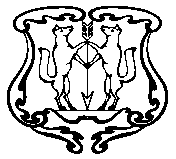 АДМИНИСТРАЦИЯ ГОРОДА ЕНИСЕЙСКАКрасноярского краяПОСТАНОВЛЕНИЕ« 02  »  08       2016 г.                    г. Енисейск                                             №152 - пО внесении изменений в постановление администрации города Енисейска от 13.08.2014 года №204-п «О формировании фонда капитального ремонта в отношении многоквартирных домов, расположенных на территории города Енисейска, собственники помещений которых не выбрали способ формирования капитального ремонта или выбранный ими способ не был реализован».В соответствии с действующей региональной программой капитального ремонта утвержденной  постановлением Правительства Красноярского края №709-п от 27.12.2013 года,  руководствуясь статьями 8,37,39 и 43  Устава города  Енисейска ПОСТАНОВЛЯЮ:1. Внести в  постановление администрации города Енисейска от 13.08.2014 №204-п «О формировании фонда капитального ремонта в отношении многоквартирных домов, расположенных на территории города Енисейска, собственники помещений которых не выбрали способ формирования капитального ремонта или выбранный ими способ не был реализован»   следующие изменения:1.1. в приложении к постановлению администрации города Енисейска от 13.08.2014 №204-п «О формировании фонда капитального ремонта в отношении многоквартирных домов, расположенных на территории города Енисейска, собственники помещений которых не выбрали способ формирования капитального ремонта или выбранный ими способ не был реализован» исключить  строку 190,добавить строки 342-356 следующего содержания:2. Контроль за выполнением настоящего Постановления оставляю за собой.3. Настоящее постановление вступает в силу со дня его опубликования  в газете «Енисейск-плюс» и подлежит размещению на официальном интернет - сайте  муниципального образования  город Енисейск: www.eniseysk.com.Глава города                                                                                          И.Н.АнтиповКвок Анжелика Петровна,Смолячкова Людмила Викторовна,(839195) 2-49-49.№ п/пАдрес342г.Енисейск,ул.Пролетарская,д.59343г. Енисейск-4, в/г №1, ул. Солнечная, д. 2344г. Енисейск-4, в/г №1, ул. Солнечная, д. 3345г. Енисейск-4, в/г №1, ул. Солнечная, д. 4346г. Енисейск-4, в/г №1, ул. Солнечная, д. 5347г. Енисейск-4, в/г №1, ул. Солнечная, д. 6348г. Енисейск-4, в/г №1, ул. Солнечная, д. 7349г. Енисейск-4, в/г №1, ул. Солнечная, д. 8350г. Енисейск-4, в/г №1, ул. Солнечная, д. 9351г. Енисейск-4, в/г №1, ул. Солнечная, д. 10352г. Енисейск-4, в/г №1, ул. Солнечная, д. 11353г. Енисейск-4, в/г №1, ул. Солнечная, д. 12354г. Енисейск-4, в/г №1, ул. Солнечная, д. 13355г. Енисейск-4, в/г №1, ул. Солнечная, д. 14356г. Енисейск-4, в/г №1, ул. Солнечная, д. 10/1